Curriculum VitaeIt’s an honor for me to introduce this C.V. with my personal information to apply to work in your group as an employee contributing in the development of this corporation.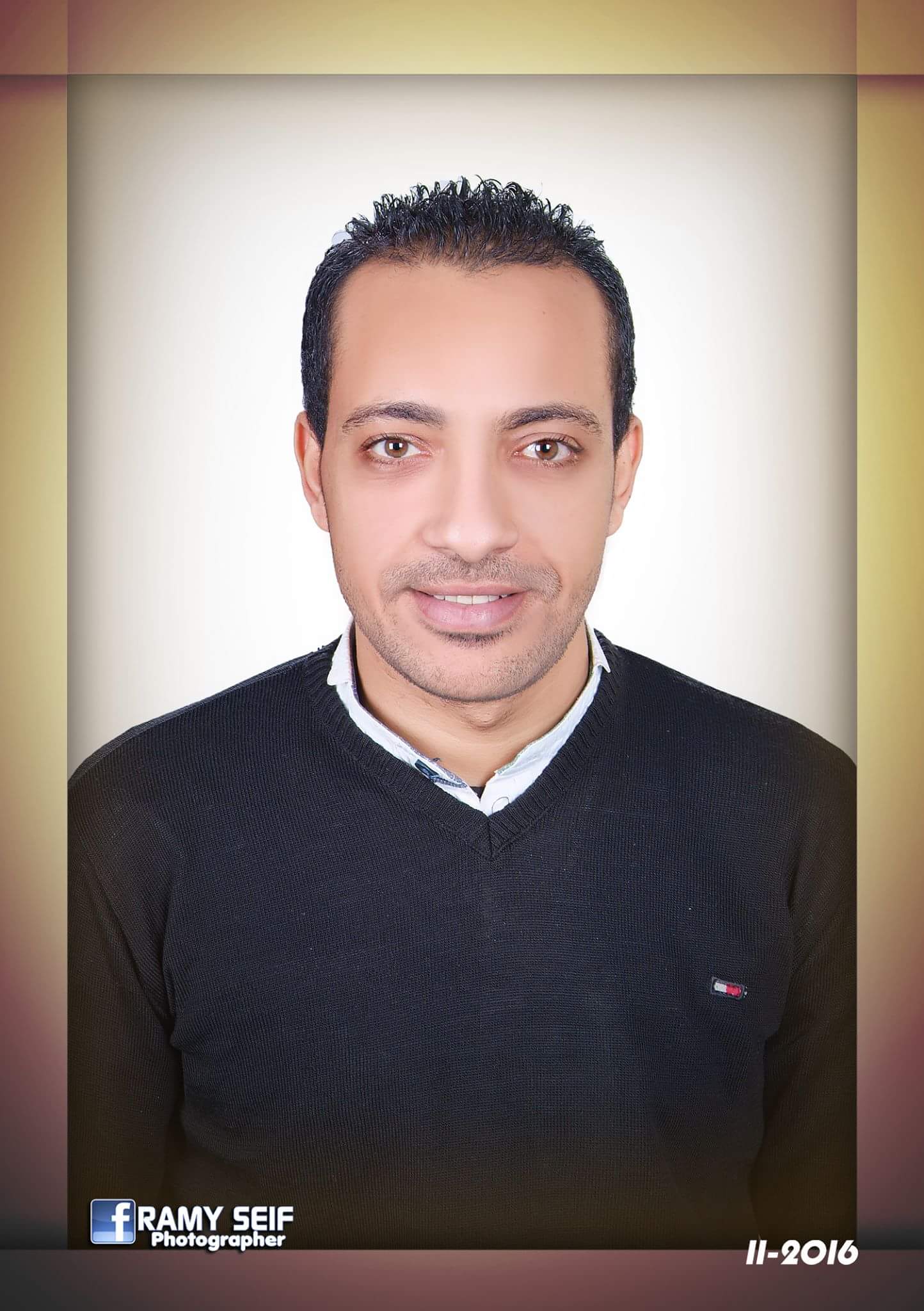 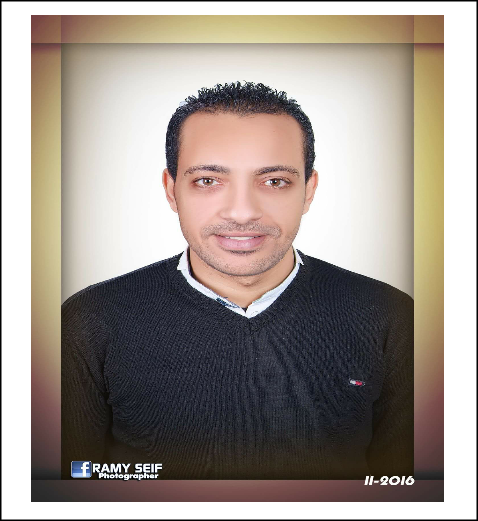 MichaelPresonal information :Nationality: Egyptian Marital Statu: MarriedReligion: ChristianVisa statu: visit visa for 3 months Expires date: 28th December 2017Contact DetailsAddress: United Arab Emirates Email address: Michael.373947@2freemail.com  ObjectiveWork in a challenging environment in a business company or organization in the Computer & network field, maintenance, sales, fundraising or training where I can utilize my capabilities to advance in my career.I am self-motivated, ambitious and eager to learn. I am a responsible individual with strong communication skills and work ethics besides being creative, focused and highly determined. I am willing to take responsibility and work independently. At the same time, I can work well in teams.Looking for both personal and professional growth makes me capable of working confidently under pressure. Being bilingual gives me the chance to function efficiently in both English and Arabic.Education     El Madina AcademyLanguagesArabic: mother tongue English: fluent speaking writing and reading Computer & software skills Excellent knowledge of Internet Excellent knowledge of Microsoft Office Excellent knowledge of wires and wireless networks Excellent knowledge of cctv systems Ability to explain technical issues clearly to non technical colleagues Extensive knowledge of major networking components & hardware components - Excellent experience with all operating system (win7 – win8- win10) and server's Responsible for networking, design installation and maintenan servers and supporting users and network administrators over the telephone and by emails Maintain the company's network infrastructure Configuration and testing of any new hardware and software. Management of the daily data backup and retrieval scheme Excellent experience with office tell 2017 version Excellent knowledge of Android phone systems Communication & Presonal skills Interactive and fast enough to learn new technologies and sciencesAble to work in group, under pressure, teaching others, helpful, and calm down, high communications skills Ability to meet deadlines successfully maintaining the quality of work Work pressure, Co-operative, Work with the team, Ambitious, Self-confidence and Skills to learn quickly Ability to be clear & concise when explaining technical procedures to customers Presonal skills Typing Skills English: Excellent Arabic: Excellent Work Experience. It director 3 years ( from August 2007 until March 2010)  Company: Te data company for Internet services Country: Egypt In 2007 I started my career as It director for Te data company for Internet services I was leading a team contains 7 persons we was responsible for all technical problems hardware and software also I was responsible for the company's network infrastructure and servers Customer service & call center Te data company 4 years ( March 2010 untill November 2014) Country: Egypt In March 2010 I upgraded to customer service in Te data company in this feild of work responsibly was little bit bigger because we must answer all customers phone calls and handle all kinds of Internet troubleshooting they facing like connection slow or disconnected reception customer if they came to our branch. Sometimes customers came to us and they are very angry so we have to so calm whatever we heard and in November 2014 I leaft the companySales manager Nileherbal Co. for exp & imp3 years experience ( July 2014 until sep 2017) Country: Egypt In July 2014 I changed my career for the first time as a sales manager for export co. My duties was searching for clients and companies throw the Internet and offering our products with prices after that I make the deal and contract I was managing 3 sales persons untill September 2017 Training & coursesCCNAMCITP ICDL Mctp Hobbies Watching decomanteries Reading Sports● Football.High Institute for Management and Technology,Bachelor Degree, Information Systems.  